GPS Data Collection Questionnaire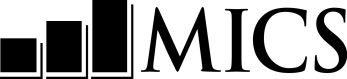 Name and year of surveyGPS Data Collection QuestionnaireName and year of surveyGPS Data Collection QuestionnaireName and year of surveyGPS Data Collection QuestionnaireName and year of survey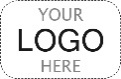 GPS Information PanelGPS Information PanelGPGPGP1. Cluster number:	___ ___ ___GP2. GPS unit number:	___ ___GP2. GPS unit number:	___ ___GP2. GPS unit number:	___ ___GP3. GPS Operator’s name and number:Name 	 ___ ___ ___GP4. Supervisor’s name and number:Name 	 ___ ___ ___GP4. Supervisor’s name and number:Name 	 ___ ___ ___GP4. Supervisor’s name and number:Name 	 ___ ___ ___GP5. Day / Month / Year of reading:___ ___ /___ ___ /   2     0   ___ ___GP7. Region:Region 1	1Region 2	2Region 3	3Region 4	4Region 5	5GP7. Region:Region 1	1Region 2	2Region 3	3Region 4	4Region 5	5GP7. Region:Region 1	1Region 2	2Region 3	3Region 4	4Region 5	5GP6. Area:Urban	1Rural	2GP7. Region:Region 1	1Region 2	2Region 3	3Region 4	4Region 5	5GP7. Region:Region 1	1Region 2	2Region 3	3Region 4	4Region 5	5GP7. Region:Region 1	1Region 2	2Region 3	3Region 4	4Region 5	5For each of the required three GPS readings, ensure that the below position checklist is complete before recording (GP8-GP11) on the GPS Data Collection Questionnaire: 	Checked estimated accuracy of reading to 5 metres or less 	Reading made near centre of cluster 	Marked Waypoint 	Renamed Waypoint to Waypoint ID: Cluster and Reading number (XXX-Y) 	Saved Waypoint ID 	Approximate Waypoint location marked with circle on paper mapFor each of the required three GPS readings, ensure that the below position checklist is complete before recording (GP8-GP11) on the GPS Data Collection Questionnaire: 	Checked estimated accuracy of reading to 5 metres or less 	Reading made near centre of cluster 	Marked Waypoint 	Renamed Waypoint to Waypoint ID: Cluster and Reading number (XXX-Y) 	Saved Waypoint ID 	Approximate Waypoint location marked with circle on paper mapFor each of the required three GPS readings, ensure that the below position checklist is complete before recording (GP8-GP11) on the GPS Data Collection Questionnaire: 	Checked estimated accuracy of reading to 5 metres or less 	Reading made near centre of cluster 	Marked Waypoint 	Renamed Waypoint to Waypoint ID: Cluster and Reading number (XXX-Y) 	Saved Waypoint ID 	Approximate Waypoint location marked with circle on paper mapFor each of the required three GPS readings, ensure that the below position checklist is complete before recording (GP8-GP11) on the GPS Data Collection Questionnaire: 	Checked estimated accuracy of reading to 5 metres or less 	Reading made near centre of cluster 	Marked Waypoint 	Renamed Waypoint to Waypoint ID: Cluster and Reading number (XXX-Y) 	Saved Waypoint ID 	Approximate Waypoint location marked with circle on paper mapReading number123GP8. Waypoint ID (Cluster number - Reading number)Waypoint ID	__ __ __ - 1Waypoint ID	__ __ __ - 2Waypoint ID	__ __ __ - 3GP9. Elevation:Tick box if negative elevationMetRes	__ , __ __ __Metres	__ , __ __ __Metres	__ , __ __ __GP10. Latitude:N   SLAT	 __ __ . __ __ __ __ __N   SLAT	 __ __ . __ __ __ __ __N   SLAT	 __ __ . __ __ __ __ __GP11. Longitude:E   WLON	__ __ __ . __ __ __ __ __E   WLON	__ __ __ . __ __ __ __ __E   WLON	__ __ __ . __ __ __ __ __